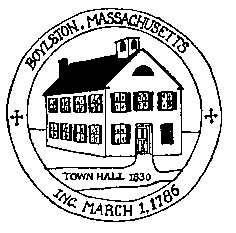                           AGENDAMonday, September 12, 2016	7:00 p.m.	Review and approve minutes of August 1,          2016			7:10 p.m.	Flagg Street- Sokolowski-update	7:20 p.m.   ANR-19 Scarhill-Walter Kennedy  	7:30 p.m.	Ron Aspero/Dick Prince informal discussion			Cottonwood Place          7:45 p.m.   Compass Pointe-Lot release	8:00 p.m.	Barnard Hill-Bond Reduction, Lot release	8:15 p.m.  Mark Donohue/Scannell Properties update	8:30 p.m.  Mike May – Camp Harrington ANR	8:45p.m.	Mike May-315 Main Street-Phase 1-Prelim Site Plan			Security Monitor Holdings 